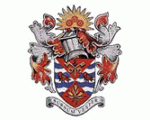 Dagenham Rugby club Parents – Code of Conduct In Rugby Union coaches and administrators both fully acknowledge that parents are an integral part of the partnership which ensures that young players enjoy their involvement of the sport experience, and are in an environment in which they can flourish.In Rugby Union parents are encouraged to:Be familiar with the coaching and training programme in order to ensure that their child is fully involved and the coaches are aware of the child’s availabilityBe familiar with the teaching and coaching methods used by observing the sessions in which their child participates.Be aware that the club has a duty of care and therefore, where appropriate may be asked to assist with the supervision of the younger players, particularly where numbers are large and there is a need to transport youngsters to away games.Be involved with club activities and share their expertise.Be familiar with the ‘ Good Coaches Guide’ in particular:Coaches should recognise the importance of fun and enjoyment when coaching young playersCoaches should keep winning and losing in perspective, encouraging young players to behave       with dignity in all circumstance.IT IS IMPORTANT THAT PARENTS SUPPORT COACHES IN INSTILLING THESE VIRTUES.In Rugby Union parent should:Remember that young player’s paly rugby for their own enjoyment not that of their parents’.Encourage young people to play – do not force them.Focus on the young players’ efforts rather than winning or losing.Be realistic about the young players’ ability, do not push them towards a level that they are not capable of achieving Provide positive verbal feedback both in training and during the games.  REMEMBER THAT PERSISTENT, NEGATIVE MESSAGES WHICH ADVERSLEY AFFECT THE PLAYERS’ AND REFEREES’ PERFORMANCE AND ATTITUDE.Always support the rugby club in their efforts to eradicate loud, course, and abusive behaviour from the game.Remember young people learn much from example.Always show appreciation of good play by ALL young players both from your own club and the opposition.Respect decisions made by the match officials and encourage young players to do likewiseParents/ Guardian full name …………………………………………………………………………………………….Signed …………………………………………………………………………………………………………… Date………………………………….